Objednací listč. 50/21/7 Předmět objednávky 	Množství	Předpokl. cena Kč 	Celkem (bez DPH): 	177 000,00 Kč Popis objednávky:Specifikace prací Inženýrské činnosti - výkon stavebního dozoru investora	Práce spojené s realizací stavby:Účast a spolupráce při předávání staveniště zhotovitelům díla včetně protokolárního zápisuKontrola zhotovitele a ostatních účastníků výstavby při dodržování podmínek stavebního povoleníVýkon technického dozoruKoordinace dodavatelůSpolupráce s pracovníky provádějící autorský dozorBezodkladné informování investora stavby o všech závažných okolnostech týkající se realizace stavby Zajištění a účast na veškerých jednáních s orgány činnými ve správním řízení a dotčenými orgányKontrola dodržování technologických postupů stanovených technologickými normami a obecně platnými předpisyKontrola dodávek stavby, které budou v dalším postupu prací zakryty nebo znepřístupněny, účast na zkouškách stanovených projektem, technologickými normami a obecně platnými předpisy, zapsání, event. potvrzení výsledků kontrol a zkoušek ve stavebním deníkuKontrola zhotovitele při provádění předepsaných zkoušek materiálů, konstrukcí a prací, kontrola a evidence dokladů prokazujících kvalitu prací a materiálůKontrola vedení stavebních a montážních deníků, zápisy s vyjádřeními zejména ke kvalitě prováděných prací a v případě nedodržení podmínek výstavby zjednání nápravyVěcná a cenová kontrola skutečně provedených prací, souladu zjišťovacích protokolů a podkladů pro zálohování a fakturování, dodržení platebních podmínek výstavby zjednání nápravyProvádění věcné kontroly a sledování souladu podkladů pro zálohování a fakturování s rozpočtem stavby v průběhu provádění díla, kontrola čerpání rozpočtu a celkových nákladů stavbyKontrola dodržování termínů stanovených ve smlouvě o dílo se zhotovitelem, případně schváleného harmonogramu prováděných prací. V případě ohrožení dodržení termínů, okamžitě vyrozumět příkazceVe spolupráci se zhotovitelem díla zajišťovat svolávání kontrolních dnů v rozsahu min. 1x týdně, účast na nich a řízení jejich průběhu vč. zápisu v tištěné i digitální formě (formát .doc nebo .pdf)V průběhu stavby zpracování podkladů pro závěrečné vyhodnocení dílaPříprava podkladů pro předání a převzetí stavby, účast na převzetí, kontrola kvality a rozsahu dokončeného díla, vypracování soupisu vad a nedodělků a předávacího protokolu v tištěné i digitální formě (formát .doc nebo .pdf)Příprava a zabezpečení podkladů nezbytných pro zkušební provoz, kolaudační řízení, resp. ukončení dílaInvestorská příprava a zajištění předání díla a účast na němKontrola odstranění nedostatků díla, uvedených v předávacím protokolu, vč. zápisu o jejich  odstraněníKontrola vyklizení staveniště zhotovitelemPředání všech dokladů a podkladů o Inženýrské činnostiSpolupráce při uplatňování požadavků z reklamačního řízeníTermín dodání:  zahájení 05/2021 - 09/2021 dokončeníBankovní spojení: ČSOB, a.s., č.ú.: 182050112/0300	IČ: 00251810	DIČ: CZ00251810Upozornění:	Na faktuře uveďte číslo naší objednávky.	Kopii objednávky vraťte s fakturou.	Schválil:	Ing. Jana Narovcová	vedoucí odboru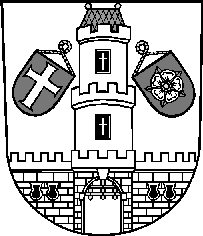 Město StrakoniceMěsto StrakoniceMěstský úřad StrakoniceOdbor majetkovýVelké náměstí 2386 01 StrakoniceVyřizuje:Dušan KučeraTelefon:383700324E-mail:dusan.kucera@mu-st.czDatum: 3. 5. 2021Dodavatel:Vodohospodářský rozvoj a výstavba a.s. zkráceně VRV a.s.Nábřežní 90150 00  PrahaIČ: 47116901 , DIČ: CZ47116901Technický dozor stavby na akci ,,Vodovod a VO - Hajská“177 000,00